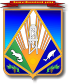 МУНИЦИПАЛЬНОЕ ОБРАЗОВАНИЕХАНТЫ-МАНСИЙСКИЙ РАЙОНХанты-Мансийский автономный округ – ЮграАДМИНИСТРАЦИЯ ХАНТЫ-МАНСИЙСКОГО РАЙОНАП О С Т А Н О В Л Е Н И Еот 14.05.2018                                                                                                № 156г. Ханты-МансийскО внесении изменений в постановление администрации Ханты-Мансийского района от 03.12.2012 № 289 «О порядке создания координационных или 
совещательных органов в области развития малого и среднего предпринимательства при администрации Ханты-Мансийского района»	В соответствии с Федеральным законом от 24.07.2007 № 209-ФЗ 
«О развитии малого и среднего предпринимательства в Российской Федерации», в целях создания благоприятных условий для развития малого и среднего предпринимательства на территории Ханты-Мансийского района: 1. Внести в приложение к постановлению администрации Ханты-Мансийского района от 03.12.2012 № 289 «О порядке создания  координационных или совещательных органов в области развития малого и среднего предпринимательства при администрации Ханты-Мансийского района» (в редакции постановления от 06.12.2016 № 425) изменение,          дополнив пункт 8 подпунктом 8.6 следующего содержания:«8.6. Рассматривают разногласия, в случае их возникновения при проведении оценки регулирующего воздействия проектов муниципальных нормативных правовых актов, экспертизы и оценки фактического воздействия муниципальных нормативных правовых актов, между участниками публичных консультаций и (или) уполномоченным органом, регулирующим органом, органом, осуществляющим экспертизу и (или) оценку фактического воздействия муниципальных нормативных правовых актов в Порядке, утвержденном постановлением администрации Ханты-Мансийского района от 28.03.2017 № 73 «Об утверждении Порядка проведения оценки регулирующего воздействия проектов муниципальных нормативных правовых актов Ханты-Мансийского района, экспертизы и оценки фактического воздействия муниципальных нормативных правовых актов Ханты-Мансийского района, затрагивающих вопросы осуществления предпринимательской и инвестиционной деятельности».	2. Опубликовать настоящее постановление в газете «Наш район» и разместить на официальном сайте администрации Ханты-Мансийского района.	3. Контроль за выполнением постановления возложить на заместителя главы Ханты-Мансийского района, курирующего деятельность комитета по экономической политики администрации Ханты-Мансийского района.Глава Ханты-Мансийского района				          	      К.Р.Минулин